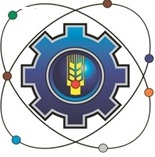 Министерство образования Московской областиГосударственное бюджетное профессиональное образовательное учреждение Московской области «Щелковский колледж»(ГБПОУ МО «Щелковский колледж»)РАБОЧАЯ ПРОГРАММА учебной дисциплины__________________________________________________________________наименование учебной дисциплины __________________________________________________________________принадлежность рабочей программы к циклу основной профессиональной образовательной программыдля специальности (профессии) 11.02.08 Средства связи с подвижными объектамипо программе базовой подготовки2019 г.Организация-разработчик:Государственное бюджетное профессиональное образовательное учреждение Московской области «Щелковский колледж» (ГБПОУ МО «Щелковский колледж»).Разработчик:___________________________________________________________________________И. О. Ф., должность, категория, ученая степень, звание.Рецензент ___________________________________________________________________________И. О. Ф., должность, категория,  ученая степень, звание, место работы.РАССМОТРЕНАпредметной (цикловой)комиссией___________________________________________________________________от «____»_______20____г.протокол № ____________Председатель ПЦК_____________ И.О. ФамилияСОДЕРЖАНИЕ1. паспорт РАБОЧЕЙ ПРОГРАММЫ УЧЕБНОЙ ДИСЦИПЛИНЫ__________________________________________________________________название дисциплины1.1. Область применения программыРабочая программа учебной дисциплины ___________________ является частью основной профессиональной образовательной программы в соответствии с ФГОС по специальности СПО_______________________________________________________________,входящей в укрупненную группу специальностей (профессий)_______________________________________________________________ .Указать специальность (специальности)), укрупненную  группу (группы) специальностей / профессий или направление (направления) подготовки в зависимости от широты использования рабочей  программы учебной дисциплины.Например:1. паспорт РАБОЧЕЙ ПРОГРАММЫ УЧЕБНОЙ дИСЦИПЛИНЫЭЛЕКТРОТЕХНИКА И ЭЛЕКТРОНИКА1.1. Область применения программыРабочая программа учебной дисциплины Электротехника и электроника является частью основной профессиональной образовательной программы в соответствии с ФГОС по специальности СПО 13.02.11 Техническая эксплуатация и обслуживание электрического и электромеханического оборудования (по отраслям), входящей в укрупненную группу специальностей 13.00.00 ЭНЕРГЕТИКА, ЭНЕРГЕТИЧЕСКОЕ МАШИНОСТРОЕНИЕ И ЭЛЕКТРОТЕХНИКА.Рабочая программа учебной дисциплины _______________ может быть использована ____________________________________________________________________указать возможности использования программы в дополнительном профессиональном образовании (указать направленность программ повышения квалификации и переподготовки)  и профессиональной подготовке (указать направленность программы профессиональной подготовки)Программа, разработанная для специальности может быть использована для программ профессиональной подготовки  по рабочей профессии соответствующей приложению к ФГОС СПО по специальности.	Например:Рабочая программа учебной дисциплины Электротехника и электроника может быть использована в дополнительном профессиональном образовании  и профессиональной подготовке по профессии рабочих,  должностям служащих   18590 Слесарь-электрик по ремонту электрооборудования. 1.2. Место учебной дисциплины в структуре основной профессиональной образовательной программы (ППССЗ):__________________________________________________________________указать принадлежность учебной дисциплины к учебному циклуНапример: Учебная дисциплина Электротехника и электроника является общепрофессиональной дисциплиной ОП. 02 профессионального цикла ОП.00 основной профессиональной образовательной программы подготовки специалистов среднего звена.1.3. Цели и задачи учебной дисциплины – требования к результатам освоения учебной дисциплины:В результате освоения учебной дисциплины обучающийся должен уметь: __________________________________________________________________В результате освоения учебной дисциплины обучающийся должен знать: __________________________________________________________________Для заполнения пункта  следует обратиться к содержанию ФГОС. В таблице 3 «Структура программы подготовки специалистов среднего звена базовой подготовки» (В таблице 5 «Структура программы подготовки специалистов среднего звена углубленной подготовки») по всем дисциплинам, входящим во все учебные циклы, разработаны и включены перечень основных умений и перечень основных знаний.Коды формируемых компетенций:ОК 1-5, 7-9; ПК 1.1 - 1.3; ПК 2.1 - 2.3.Содержание дисциплины ориентировано на подготовку обучающихся к освоению профессиональных модулей ППССЗ по специальности 13.02.11 Техническая эксплуатация и обслуживание электрического и электромеханического оборудования (по отраслям) и овладению профессиональными компетенциями (ПК), соответствующими основным видам профессиональной деятельности:Организация технического обслуживания и ремонта электрического и электромеханического оборудованияПК 1.1. Далее, следует указать на формирование каких общих компетенций направлен процесс изучения дисциплины, перечисляем ОК по дисциплине согласно таблице 3 (или 5) ФГОС (крайний правый столбец) и разделу 5 ФГОС (расшифровка ОК и ПК), например:Процесс изучения дисциплины направлен на формирование общих компетенций (ОК), включающих в себя способность:ОК 1. ОК 2. ОК 3. ОК 4. ОК 5. ОК 6. ОК 7. ОК 8. ОК 9. 1.4. Рекомендуемое количество часов на освоение программы учебной дисциплины:максимальной учебной нагрузки обучающегося_______часов, в том числе:обязательной аудиторной учебной нагрузки обучающегося ______ часов;самостоятельной работы обучающегося ______ часов.Пункт 1.4 заполняется на основе данных учебного плана специальности.2. СТРУКТУРА И СОДЕРЖАНИЕ УЧЕБНОЙ ДИСЦИПЛИНЫ2.1. Объем учебной дисциплины и виды учебной работыВо всех ячейках со звездочкой (*) следует указать объем часов.2.2. Тематический план и содержание учебной дисциплины _______________________________________________наименование			Внутри каждого раздела указываются соответствующие темы. По каждой теме описывается содержание учебного материала (в дидактических единицах), наименования необходимых лабораторных работ и практических занятий (отдельно по каждому виду), контрольных работ, а также тематика самостоятельной работы. Если предусмотрены курсовые работы (проекты) по дисциплине, описывается их тематика. Объем часов определяется по каждой позиции столбца 3 (отмечено звездочкой *). Уровень освоения проставляется напротив дидактических единиц в столбце 4 (отмечено двумя звездочками **).Для характеристики уровня освоения учебного материала используются следующие обозначения:1. – ознакомительный (узнавание ранее изученных объектов, свойств); 2. – репродуктивный (выполнение деятельности по образцу, инструкции или под руководством)3. – продуктивный (планирование и самостоятельное выполнение деятельности, решение проблемных задач)3. условия реализации УЧЕБНОЙ дисциплины3.1. Требования к минимальному материально-техническому обеспечениюРеализация учебной дисциплины требует наличия учебного кабинета _____________; мастерских ____________________; лабораторий__________.указывается наименование 	                указываются при наличии                        указываются при наличииОборудование учебного кабинета: __________________________________Технические средства обучения: ________________________________Оборудование мастерской и рабочих мест мастерской: __________________:__________________________________________________________________Оборудование лаборатории и рабочих мест лаборатории: __________________________________________________________________Приводится перечень средств обучения, включая тренажеры, модели, макеты, оборудование, технические средства, в т. ч. аудиовизуальные, компьютерные и телекоммуникационные и т. п. (Количество не указывается).3.2. Информационное обеспечение обученияПеречень рекомендуемых учебных изданий, Интернет-ресурсов, дополнительной литературыОсновные источники:Дополнительные источники:Интернет-ресурсы:1.После каждого наименования печатного издания обязательно указываются издательство и год издания (в соответствии с ГОСТом). При составлении учитывается наличие результатов экспертизы учебных изданий в соответствии с порядком, установленным Минобрнауки России.4. Контроль и оценка результатов освоения УЧЕБНОЙ ДисциплиныКонтроль и оценка результатов освоения учебной дисциплины осуществляется преподавателем в процессе проведения практических занятий и лабораторных работ, тестирования, а также выполнения обучающимися индивидуальных заданий, проектов, исследований.Результаты переносятся из паспорта рабочей  программы. Перечень форм контроля следует конкретизировать с учетом специфики обучения по рабочей программе учебной дисциплины.УТВЕРЖДАЮ Руководитель СП   ___________________(Ф.И.О.)   подпись                                  «____»____________ 20_____ г.Рабочая программа разработана на основе Федерального государственного образовательного стандарта среднего профессионального образования по профессии (специальности) (далее – ФГОС СПО), приказ Министерства образования и науки от___. ___.20__ №______ (Зарегистрировано в Минюсте России ___. ___.20__ №______)и Профессионального стандарта «______», регистрационный номер____, утвержденный приказом Министерства труда и социальной защиты Российской Федерации от ___________20__ г. №___ (Зарегистрировано в Минюсте России ___. ___.20__ №______).стр.ПАСПОРТ РАБОЧЕЙ ПРОГРАММЫ УЧЕБНОЙ ДИСЦИПЛИНЫ5СТРУКТУРА и содержание УЧЕБНОЙ ДИСЦИПЛИНЫ8условия реализации  учебной дисциплины11Контроль и оценка результатов Освоения учебной дисциплины12Вид учебной работыОбъем часовМаксимальная учебная нагрузка (всего)*Обязательная аудиторная учебная нагрузка (всего) *в том числе:     лабораторные  работы*     практические занятия*     контрольные работы*     курсовая работа (проект) (если предусмотрено)*Самостоятельная работа обучающегося (всего)*в том числе:     самостоятельная работа над курсовой работой (проектом) (если предусмотрено)*    ………………    ………………Здесь необходимо указать виды деятельности, которые будет осуществлять обучающийся при внеаудиторной (самостоятельной) работе. Желательно указать продуктивные виды деятельности, то есть виды деятельности, которые будут иметь реальный осязаемый продукт. В результате, будет проще оценить, выполнял ли обучающийся самостоятельные работы (по результату работы). Например: реферат, расчетно-графическая работа,  решение задач, составление схем, моделей, разработка проекта и т.д.**Итоговая аттестация в форме (указать)       в этой строке часы не указываютсяИтоговая аттестация в форме (указать)       в этой строке часы не указываютсяНаименование разделов и темСодержание учебного материала, лабораторные  работы и практические занятия, самостоятельная работа обучающихся, курсовая работа (проект) (если предусмотрены)Содержание учебного материала, лабораторные  работы и практические занятия, самостоятельная работа обучающихся, курсовая работа (проект) (если предусмотрены)Объем часовУровень освоения12234Раздел 1.Тема 1.1.Содержание учебного материалаСодержание учебного материала*Тема 1.1.1………….***Тема 1.1.Лабораторные работыЛабораторные работы*Тема 1.1.Практические занятияПрактические занятия*Тема 1.1.Контрольные работыКонтрольные работы*Тема 1.1.Самостоятельная работа обучающихсяСамостоятельная работа обучающихся*Тема 2.Содержание учебного материалаСодержание учебного материала*Тема 2.1………….***Тема 2.Лабораторные работыЛабораторные работы*Тема 2.Практические занятияПрактические занятия*Тема 2.Контрольные работыКонтрольные работы*Тема 2.Самостоятельная работа обучающихсяСамостоятельная работа обучающихся*Раздел 2.*Тема 2.1.Содержание учебного материалаСодержание учебного материала*Тема 2.1.1………….***Тема 2.1.Лабораторные работыЛабораторные работы*Тема 2.1.Практические занятияПрактические занятия*Тема 2.1.Контрольные работыКонтрольные работы*Тема 2.1.Самостоятельная работа обучающихсяСамостоятельная работа обучающихся*Тематика курсовой работы (проекта) (если предусмотрены)Тематика курсовой работы (проекта) (если предусмотрены)Тематика курсовой работы (проекта) (если предусмотрены)*Самостоятельная работа обучающихся над курсовой работой (проектом) (если предусмотрены)Самостоятельная работа обучающихся над курсовой работой (проектом) (если предусмотрены)Самостоятельная работа обучающихся над курсовой работой (проектом) (если предусмотрены)*Всего:Всего:Всего:*(должно соответствовать указанному количеству часов в пункте 1.4 паспорта рабочей программы)Результаты обучения(освоенные умения, усвоенные знания)Формы и методы контроля и оценки результатов обучения перечисляются все знания и умения, указанные в п.4. паспорта рабочей программы